Постановление 18 июля 2022 г.                                                № 14                                           с. Эсто-АлтайОб утверждении перечня социально значимых услуг, предоставляемых Администрацией Эсто-Алтайского сельского муниципального образования Республики Калмыкия в электронной формеВ соответствии с Федеральным законом от 27.07.2010 г. № 210-ФЗ «Об организации предоставления государственных и муниципальных услуг», Постановлением Правительства Российской Федерации от 26.03.2016 г. № 236 «О требованиях к предоставлению в электронной форме государственных и муниципальных услуг», руководствуясь Уставом Эсто-Алтайского сельского муниципального образования Республики Калмыкия, Администрация Эсто-Алтайского сельского муниципального образования Республики Калмыкия, постановляет:1. Утвердить прилагаемый Перечень социально значимых услуг, предоставляемых Администрацией Эсто-Алтайского сельского муниципального образования Республики Калмыкия в электронной форме.2. Обнародовать настоящее постановление путем размещения на официальном сайте Администрации Эсто-Алтайского сельского муниципального образования Республики Калмыкия: эсто-алтай.рф.3. Контроль за исполнением настоящего постановления оставляю за собой.Глава Эсто-Алтайского сельского муниципального образования Республики Калмыкия                                                              А.К. МанджиковУТВЕРЖДЕНпостановлением АдминистрацииЭсто-Алтайского сельского муниципального образования Республики Калмыкияот 18.07.2022 г. № 14ПЕРЕЧЕНЬсоциально значимых услуг, предоставляемых Администрацией Эсто-Алтайского сельского муниципального образования Республики Калмыкия в электронной формеАдминистрация Эсто-Алтайского сельского муниципального образованияРеспублики КалмыкияАдминистрация Эсто-Алтайского сельского муниципального образованияРеспублики КалмыкияАдминистрация Эсто-Алтайского сельского муниципального образованияРеспублики Калмыкия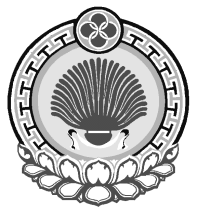 359026, Республика Калмыкия, с. Эсто-Алтай, ул. Карла МарксаИНН 0812900527, т. (84745) 98-2-41,  e-mail: еsto-altay@yandex.ru359026, Республика Калмыкия, с. Эсто-Алтай, ул. Карла МарксаИНН 0812900527, т. (84745) 98-2-41,  e-mail: еsto-altay@yandex.ru359026, Республика Калмыкия, с. Эсто-Алтай, ул. Карла МарксаИНН 0812900527, т. (84745) 98-2-41,  e-mail: еsto-altay@yandex.ru№Наименование услугиНаименование органа местного самоуправления, предоставляющего услугуКраткое наименование организацииСсылка на услугу на ЕПГУ1Утверждение схемы расположения земельного участка или земельных участков на кадастровом плане территорииАдминистрация Эсто-Алтайского сельского муниципального образования Республики КалмыкияАдминистрация Эсто-Алтайского СМО РКhttps://gosuslugi.ru/600141/1 2Выдача разрешения на использование земель или земельного участка, которые находятся в государственной или муниципальной собственности, без предоставления земельных участков и установления сервитута, публичного сервитутаАдминистрация Эсто-Алтайского сельского муниципального образования Республики КалмыкияАдминистрация Эсто-Алтайского СМО РКhttps://gosuslugi.ru/600176/1 3Предоставление разрешения на осуществление земляных работАдминистрация Эсто-Алтайского сельского муниципального образования Республики КалмыкияАдминистрация Эсто-Алтайского СМО РКhttps://gosuslugi.ru/600162/1 4Перевод жилого помещения в нежилое помещение и нежилого помещения в жилое помещениеАдминистрация Эсто-Алтайского сельского муниципального образования Республики КалмыкияАдминистрация Эсто-Алтайского СМО РКhttps://gosuslugi.ru/600148/1 5Предоставление жилого помещения по договору социального наймаАдминистрация Эсто-Алтайского сельского муниципального образования Республики КалмыкияАдминистрация Эсто-Алтайского СМО РКhttps://gosuslugi.ru/600208/1 6Принятие на учет граждан в качестве, нуждающихся в жилых помещенияхАдминистрация Эсто-Алтайского сельского муниципального образования Республики КалмыкияАдминистрация Эсто-Алтайского СМО РКhttps://gosuslugi.ru/600246/1 7Присвоение адреса объекту адресации, изменение и аннулирование такого адресаАдминистрация Эсто-Алтайского сельского муниципального образования Республики КалмыкияАдминистрация Эсто-Алтайского СМО РКhttps://gosuslugi.ru/600170/1 8Выдача разрешения на установку и эксплуатацию рекламных конструкций на соответствующей территории, аннулирование такого разрешенияАдминистрация Эсто-Алтайского сельского муниципального образования Республики КалмыкияАдминистрация Эсто-Алтайского СМО РКhttps://gosuslugi.ru/600144/1 